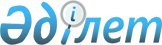 Об установлении единых ставок фиксированного налога для всех налогоплательщиков, осуществляющих деятельность на территории города Кокшетау
					
			Утративший силу
			
			
		
					Решение Кокшетауского городского маслихата Акмолинской области от 28 августа 2019 года № С-36-8. Зарегистрировано Департаментом юстиции Акмолинской области 3 сентября 2019 года № 7351. Утратило силу решением Кокшетауского городского маслихата Акмолинской области от 21 февраля 2020 года № С-41-8
      Сноска. Утратило силу решением Кокшетауского городского маслихата Акмолинской области от 21.02.2020 № С-41-8 (вводится в действие с 01.01.2020).

      Примечание РЦПИ.

      В тексте документа сохранена пунктуация и орфография оригинала.
      В соответствии со статьей 546 Кодекса Республики Казахстан от 25 декабря 2017 года "О налогах и других обязательных платежах в бюджет (Налоговый кодекс)", Кокшетауский городской маслихат РЕШИЛ:
      1. Установить единые ставки фиксированного налога для всех налогоплательщиков, осуществляющих деятельность на территории города Кокшетау, согласно приложению, к настоящему решению.
      2. Признать утратившим силу решение Кокшетауского городского маслихата "Об установлении единых ставок фиксированного налога для всех налогоплательщиков, осуществляющих деятельность на территории города Кокшетау" от 7 декабря 2018 года № С-25/4 (зарегистрировано в Реестре государственной регистрации нормативных правовых актов № 6964, опубликовано 26 декабря 2018 года в Эталонном контрольном банке нормативных правовых актов Республики Казахстан в электронном виде).
      3. Настоящее решение вступает в силу со дня государственной регистрации в Департаменте юстиции Акмолинской области и вводится в действие со дня официального опубликования.
      "СОГЛАСОВАНО" Единые ставки фиксированного налога для всех налогоплательщиков, осуществляющих деятельность на территории города Кокшетау
					© 2012. РГП на ПХВ «Институт законодательства и правовой информации Республики Казахстан» Министерства юстиции Республики Казахстан
				
      Председатель 36-ой внеочередной
сессии Кокшетауского городского
маслихата шестого созыва

А.Шаримова

      Секретарь Кокшетауского
городского маслихата
шестого созыва

Ж.Абишев

      Акимат города Кокшетау

      "СОГЛАСОВАНО"

      Республиканское государственное
учреждение "Управление государственных
доходов по городу Кокшетау
Департамента государственных доходов
по Акмолинской области
Комитета государственных доходов
Министерства финансов
Республики Казахстан"
Приложение к решению
Кокшетауского городского
маслихата от 28 августа
2019 года № С-36-8
№
п/п
Наименование объекта налогообложения
Единые ставки фиксированного налога (в месячных расчетных показателях)
1.
Игровой автомат без выигрыша, предназначенный для проведения игры с одним игроком
4
2.
Игровой автомат без выигрыша, предназначенный для проведения игры с участием более одного игрока
5
3.
Персональный компьютер, используемый для проведения игры
2,5
4.
Игровая дорожка
5
5.
Карт
5
6.
Бильярдный стол
9
7.
Обменный пункт уполномоченной организации, расположенный в городе Кокшетау
13